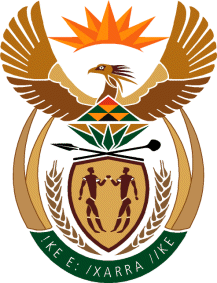 MINISTRY FOR HUMAN SETTLEMENTSREPUBLIC OF SOUTH AFRICANATIONAL ASSEMBLYQUESTION FOR WRITTEN REPLYQUESTION NO.: 3612DATE OF PUBLICATION: 10 NOVEMBER 2017Ms M O Mokause (EFF) to ask the Minister of Human Settlements:Whether (a) her department and/or (b) any entity reporting to her own land; if so, in each case, (i) where is each plot of land located, (ii) what is the size of each specified plot and (iii) what is each plot currently being used for?										      NW4041EREPLY:(a)	The National Department of Human Settlements does not own any land.(b) 	Of the eight entities reporting to me,  four do not own land and these are; Community Schemes Ombud Service, National Urban Reconstruction and Housing Agency, Rural Housing Loan Fund, Social Housing Regulatory Authority.The other four entities own land as indicated below:Estate Agency Affairs Board No 63 Weirda Road, Weirda Valley, Sandton, JohannesburgErf 16 ( 3965 sqm) and Erf 17 (3965 sqm)  Both properties are used for business use.Housing Development AgencyThe Housing Development Agency owns land acquired on behalf of Provinces and/or Municipalities for human settlements and housing development.A.Erf 13120, Queenstown, Lukhanji Municipality, Eastern Cape5.1900 haCurrently leased to a community churchBPtn of 78 Farm, Hartebeestpoort No. 328 JR, City of Tshwane Municipality, Gauteng18.748 haCurrently leased to vehicle dealerships, retail and panel beaters. 	C(i)	The Farm Eloffs Park No. 772 JR, City of Tshwane Municipality, Gauteng(ii)	19.3595 ha(iii) 	Currently leased to a golf club, car dealership and offices.D Erf 10509, Philippi - Cape Town, City of Cape Town, Western Cape2.48 haThe land is vacantE Erfs 17844, 17845,17847 and 18093, Knysna, Western Cape56.344 haThe land is illegally occupied by the communityFRem of Farm 755/2, Machiel Heyns, Western Cape700.5669 haThe land is illegally occupied by small scale farmers.National Home Builders Registration Council AErf 1086 Sunninghill8 260 square metres The land is used to house the NHBRC Head Office and the Provincial Customer Care Offices for Gauteng Provincial Office.BEric Molobi Innovation Hub, Thorntree View, Soshanguve15 000 square metresUsed for an innovation testing facility, training centre and to display the different show houses for innovative Building technologies. National Housing Finance CorporationAPresident Place, Erven 300 and 585 West Germiston, Gauteng, known as President Place, situated at corner of President, Human, Clark and FH Odendaal streets.2 170 square metresThe land is owned on the basis of a body corporate investment property, acquired through step in rights per lending agreement, and comprises of affordable rental units.B   Vacant land in Ermelo, i.e.  Erf 10097 Ermelo Extension 14.   8 298 square metresNHFC took judgment against ABC Cash Plus (Pty) Ltd being the surety for the indebtedness of Realty Dynamix (Pty) Ltd to the NHFC. The NHFC had registered a surety bond over the immovable property belonging to ABC which was situated in Ermelo. A sale in execution was arranged in 2013 and NHFC successfully bid for and purchased the property with the objective of then selling it in order to recoup the losses made as a result of funding Realty Dynamix. NHFC is still in the process of disposing the property.CPortions 1 to 14, 16 to 21 & 24 to 68 of Erf 12152 Mabopane X TownshipEstate comprising of 68 individual residential stands of various sizes and a roadway for access purposes. When Bella Casa was placed in liquidation the NHFC called up the mortgage bond which it had over the property, being Portions 1 to 14, 16 to 21 & 24 to 68 of Erf 12152 Mabopane X Township. In September 2016 NHFC entered into a development rights agreement with My Africa Holdings (Pty) Ltd in terms of which the flow of funds would be made by way of instalment payments. The transfer has not passed to the purchaser as transfer will be effected upon sale of the various completed units. DErf 2435 – Weltevreden Valley11.8 hectaresThe land portion was acquired on the condition to develop the property for affordable rental housing numbering approx. 650 units.EErf 6111 and 8175 in Eerste Rivier3.38 hectaresCondition from Provincial Government of Western Cape (PGWC) to develop 211 Institutional Subsidy units. The PGWC have requested Cape Town Community Housing Company to transfer this portion back to them as they are no longer undertaking new developments.F40 residential erven in the David Kruiper  MunicipalityApprox. 750 square meter each.The terms of acquisition is for development in accordance with affordable housing standards of David Kruiper Municipality.